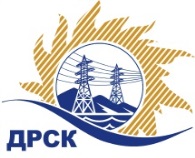 Акционерное Общество«Дальневосточная распределительная сетевая компания»ПРОТОКОЛ № 131/МЭ-Рзаседания Закупочной комиссии по запросу предложений в электронной форме, участниками которого могут быть только субъекты малого и среднего предпринимательства на право заключения договора «СИЗ демисезонные», закупка 255.1СПОСОБ И ПРЕДМЕТ ЗАКУПКИ: запрос предложений в электронной форме на право заключения договора на «СИЗ демисезонные», закупка 255.1КОЛИЧЕСТВО ПОДАННЫХ ЗАЯВОК НА УЧАСТИЕ В ЗАКУПКЕ: 3 (три) заявки.КОЛИЧЕСТВО ОТКЛОНЕННЫХ ЗАЯВОК: 1 (одна) заявка.ВОПРОСЫ, ВЫНОСИМЫЕ НА РАССМОТРЕНИЕ ЗАКУПОЧНОЙ КОМИССИИ: О рассмотрении результатов оценки вторых частей заявок.О признании заявок соответствующими условиям Документации о закупке по результатам рассмотрения первых частей заявок.РЕШИЛИ:ВОПРОС № 1 «О рассмотрении результатов оценки вторых частей заявок»Признать объем полученной информации достаточным для принятия решения.Принять к рассмотрению вторых части заявок следующих участников:ВОПРОС № 2 «О признании заявок соответствующими условиям Документации о закупке по результатам рассмотрения вторых частей заявок»Признать вторые части заявок следующих Участниковсоответствующими условиям Документации о закупке и принять их к дальнейшему рассмотрению:Исп. Ирдуганова И.Н.Тел. 397-147г. Благовещенск«14»  02_  2019 г.№п/пИдентификационный номер Участника Дата и время регистрации заявки1525317.12.2018 14:431942905.01.2019 18:262015610.01.2019 08:20№п/пИдентификационный номер Участника Дата и время регистрации заявки1525317.12.2018 14:431942905.01.2019 18:26№Наименование Участника закупкиНаличие «желательных условий» в Протоколе разногласий по проекту Договора115253нет разногласий219429нет разногласийСекретарь Закупочной комиссии  ____________________М.Г. Елисеева